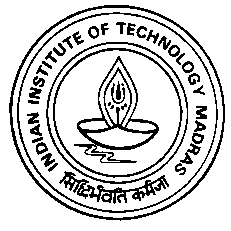 INDIAN INSTITUTE OF TECHNOLOGY MADRASENGINEERING UNIT, CHENNAI – 600 036Invitation for Bidse-Procurement Tender No: 41/ 2017-18 / ELDBEXECUTIVE ENGINEER (E), Indian Institute of Technology Madras, Chennai - 600 036 invites item rate e-tenders from the eligible vendors/contractors as per eligibility criteria as given below up to 3.00 PM on 16.03.2018 for the following work.1. PARTICULARS OF WORK1.1 Name of Work				 :Providing  500kVA DG set for 4.0 MLD Sewage Treatment Plant & 2 Nos 125kVA DG set for  Main Pump House and TITAN Lab inside IITMadras premises1.2. Estimated Cost (For reference only)	:Rs. 81.59 Lakhs1.3. Earnest Money Deposit (EMD)		:Rs. 1,63,180 /-	1.4. TimePeriod for Completion		:Four months1.5. Validity of the Tender			:Three months1.6. Date of Prebid Meeting			: 05.03.20181.7. Date and Time of submission of Tender    :16.03.2018 at 3:00 PM1.8. Date of opening of the Tender Document :16.03.2018at 3:10 PM1.9  Prebid meeting date, time & venue	     : 05.03.2018 at 11:00 AM						       Conference Room Admin Block 3rd floor2.0  Date of opening of the Financial bid	     : Will be intimated to all eligible                                                                                 applicants laterSigned/							Signed/				Consultant (Elect)						Executive Engineer (Electrical)Please refer	https://www.tenderwizard.com/IITMDS 